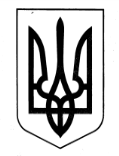 ЛИБОХОРСЬКА ГІМНАЗІЯ(ЗАКЛАД ЗАГАЛЬНОЇ СЕРЕДНЬОЇ ОСВІТИ – ЗАКЛАД ДОШКІЛЬНОЇ ОСВІТИ)БОРИНСЬКОЇ СЕЛИЩНОЇ РАДИ САМБІРСЬКОГО РАЙОНУЛЬВІВСЬКОЇ ОБЛАСТІЄДРПОУ 2648486382 555, вул. Центральна, 495А село Либохора Самбірський район  Львівська область,e-mail:  lybochorska.zosh@gmail.com, сайт: https://lybochorska-zosh.e-schools.infoНАКАЗ03.02.2022                                                     с.Либохора                                            №17Про затвердження заходів з виконання Державної соціальної програми запобіганнята протидії домашньому насильству та насильству за ознакою статі на періоддо 2025 року у Львівській областіНа виконання  Закону України «Про запобігання та протидію домашньому насильству» від 7 грудня 2017 року №2229, п.5, п.6, зазначеного розпорядження голови ЛОДА «Про затвердження заходів з виконання Державної соціальної програми запобігання та протидії домашньому насильству та насильству за ознакою статі на період до 2025 року у Львівській області» та наказу відділу освіти, культури, туризму, молоді т спорту Боринської селищної ради від 14.01.2022 року №22,НАКАЗУЮ:1. Заступнику директора з НВР Гакавчин Н.М.::1.1. Провести інформаційно-роз’яснювальну роботу з педагогічними працівниками щодо реалізації норм Закону «Про запобігання та протидію домашньому насильству» та провести інформаційно-роз’яснювальну роботу за методичними рекомендаціями з працівниками навчального закладу відповідно наказу Міністерства освіти і науки України № 1047 від 02.10.2018 року «Про затвердження Методичних рекомендацій щодо виявлення, реагування на випадки домашнього насильства і взаємодії педагогічних працівників із іншими органами та службами».1.2. Проводити роз’яснювальну роботу щодо запобігання та попередження домашнього насильства на батьківських зборах.1.3. Проводити з учасниками освітнього процесу виховну роботу із запобігання та протидії насильству.1.4. Здійснювати з учасниками освітнього процесу інформаційно-просвітницьких заходів з питань запобігання та протидії насильству, у тому числі стосовно дітей та за участю дітей.1.5. Проводити лекційно-просвітницькі заходи в навчальному закладі з питань підготовки молоді до сімейного життя, планування сім'ї та попередження насильства в сім'ї.1.6. Розповсюджувати інформаційні матеріали з питань рівних прав та можливостей чоловіків та жінок, попередження насильства в сім'ї та запобігання торгівлі людьми.1.7. Організовувати роботу з постраждалими дітьми (у разі виявлення в межах своєї компетентності).1.8. У разі виявлення фактів насильства протягом доби за допомогою телефонного зв’язку, електронної пошти, інформувати відділ освіти, культури, туризму, молоді та спорту Боринської селищної ради, уповноважений підрозділ органу Національної поліції та службу у справах дітей (у разі коли постраждалою особою та/або кривдником є дитина), забезпечувати надання медичної допомоги (у разі потреби) та фіксувати необхідну інформацію в журналі реєстрації фактів виявлення (звернення) про вчинення домашнього насильства та насильства за ознакою статі за відповідною формою.1.9. Інформацію про проведену роботу щодо ціннісних орієнтирів, змісту, результатів навчання ненасильницькій поведінці, рівності та недискримінації, а також про кількість проведених навчальних семінарів та тренінгів для педагогічних працівників за напрямом комунікаційної, емоційно-етичної компетентності за темою «Ненасильницька поведінка, ненасильницьке розв’язання конфліктів у сімейних та міжособистісних відносинах» подавати щорічно до 5 січня та 5 липня впродовж 2022-2025 років у відділ освіти, культури, туризму, молоді та спорту Боринської селищної ради.2. Контроль за виконанням даного наказу залишаю за собою. Директор_______________ В.М.БринчакЗ наказом ознайомлена _______________ Н.М.Гакавчин                                               _______________Г.В.Фатич_______________ С.В.Комарницький_______________ Л.В.Єрега_______________ М.Г.Щур _______________ Л.В.Клюйник_______________ Г.В.Цимбір_______________ Г.Д.Комарницька_______________ М.В.Павліш_______________ І.В.Сиплива_______________ Л.Г.Ціко